    CURRICULUM      VITAEFATIMOH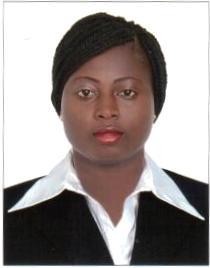 Email:  fatimoh.298409@2freemail.com POSITION DESIRED: SALES PERSONAL PROFILEDate of Birth	:	March 31st 1988Civil Status	:	SingleVisa Status	:	Tourist VisaNationality	:	NigerianLanguage	:	English OBJECTIVE:To obtain a suitable position in your esteemed organisation, where I can utilise my qualification and experience to carry out my duties effectively and efficiently and develop a successful career.PROFESSIONAL EXPERIENCEWolid International Limited, Osun State, Nigeria May 2014 – March 2016.  Job Position: Direct Sales AgentJob Description:Provide direct customer services by informing them of products and servicesEnsure that customers are directed to the appropriate aisleIdentify sales opportunities and follow up on existing accounts for business developmentResearch sources in order to develop new business connectionsMeet individual and company sales targetsPromote new products to walk-in customers and record ordersProcess payments in terms of cash, checks and credit cardsStock shelves with appropriate products and ensure correct price taggingData entry of sold itemsMaxwell Telecommunications,  Lagos, Nigeria.    Sep2011- Mar 2014 Job Position: Sales ManagerJob Description:Coordinating and supervising the day-to-day sales efforts of the team.Training and coaching team members on selling techniques.Setting examples for other staff in areas of personal character, commitment and work habits.Reducing shrinkage by managing loss prevention techniques.Leading, directing and motivating the sales team.Gaining a thorough understanding of every customers’ needs in order to offer them the best solution.Presiding over weekly staff meetings.Maintaining staff attendance and punctuality reports.Promptly handling customer complaints.Field training new sales representatives.EDUCATIONAL QUALIFICATIONCompleted Secondary SchoolB.Sc (Hons) MicrobiologySKILLSAble to work as part of a team or independently with little or no supervisionFlexible and can be able to work in a multicultural environmentExcellent communication skillsComputer literacyAbility to work under pressureSTRENGTHSGood communication and issues resolution abilitiesSelf motivated and ability to communicate with other staff and motivate themCan perform effectively in a dynamic and multi tasking environmentGood Planning.Problems solving and decision making.Flexible and adapt to different working environment quicklyREFERENCE:Can be provided upon requestDECLARATION:I declare that the information provided above is true and correct to the best of my knowledge and belief.